О предоставлении ответа на запрос разъясненийположений извещения о проведении закупкиПредоставляем ответ на запрос разъяснений извещения на электронной площадке SBR003-210544538800001 (ЕИС №32110133496) о проведении закупки в электронной форме на право заключения договора на поставку системы видеоконференцсвязи и мультимедийного оборудования для оснащения аудитории сетевой коммуникации и образовательных пространств для нужд ГАОУ ДПО «ЛОИРО».Проректор по цифровой трансформации  и обеспечению деятельности ГАОУ ДПО «ЛОИРО»                                                                Колыхматов В.И.                                      М.П.
ИсполнительГайдай Д.С.89818289823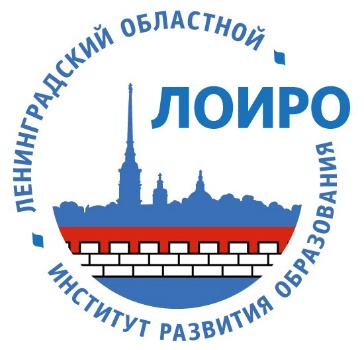 КОМИТЕТ ОБЩЕГО И ПРОФЕССИОНАЛЬНОГО ОБРАЗОВАНИЯЛЕНИНГРАДСКОЙ ОБЛАСТИГосударственное автономное  образовательное учреждениедополнительного  профессионального образования«Ленинградский областной институт развития образования»  (ГАОУ ДПО «ЛОИРО»)РФ, 197136,  г. Санкт-Петербург, Чкаловский пр., д.25 А лит. А,Телефон: (812) 372 -50-39, факс: (812) 372-53-92, www.loiro.ru, e-mail: office@loiro.ruОГРН 1024701243390 / ИНН 4705016800 / КПП 781301001 / ОКПО 46241861КОМИТЕТ ОБЩЕГО И ПРОФЕССИОНАЛЬНОГО ОБРАЗОВАНИЯЛЕНИНГРАДСКОЙ ОБЛАСТИГосударственное автономное  образовательное учреждениедополнительного  профессионального образования«Ленинградский областной институт развития образования»  (ГАОУ ДПО «ЛОИРО»)РФ, 197136,  г. Санкт-Петербург, Чкаловский пр., д.25 А лит. А,Телефон: (812) 372 -50-39, факс: (812) 372-53-92, www.loiro.ru, e-mail: office@loiro.ruОГРН 1024701243390 / ИНН 4705016800 / КПП 781301001 / ОКПО 46241861КОМИТЕТ ОБЩЕГО И ПРОФЕССИОНАЛЬНОГО ОБРАЗОВАНИЯЛЕНИНГРАДСКОЙ ОБЛАСТИГосударственное автономное  образовательное учреждениедополнительного  профессионального образования«Ленинградский областной институт развития образования»  (ГАОУ ДПО «ЛОИРО»)РФ, 197136,  г. Санкт-Петербург, Чкаловский пр., д.25 А лит. А,Телефон: (812) 372 -50-39, факс: (812) 372-53-92, www.loiro.ru, e-mail: office@loiro.ruОГРН 1024701243390 / ИНН 4705016800 / КПП 781301001 / ОКПО 46241861КОМИТЕТ ОБЩЕГО И ПРОФЕССИОНАЛЬНОГО ОБРАЗОВАНИЯЛЕНИНГРАДСКОЙ ОБЛАСТИГосударственное автономное  образовательное учреждениедополнительного  профессионального образования«Ленинградский областной институт развития образования»  (ГАОУ ДПО «ЛОИРО»)РФ, 197136,  г. Санкт-Петербург, Чкаловский пр., д.25 А лит. А,Телефон: (812) 372 -50-39, факс: (812) 372-53-92, www.loiro.ru, e-mail: office@loiro.ruОГРН 1024701243390 / ИНН 4705016800 / КПП 781301001 / ОКПО 46241861«2» апреля 2021 г.«2» апреля 2021 г.№227Участникам закупки запроса котировок № 32110133496(SBR003-210544538800001)Участникам закупки запроса котировок № 32110133496(SBR003-210544538800001)Участникам закупки запроса котировок № 32110133496(SBR003-210544538800001)Участникам закупки запроса котировок № 32110133496(SBR003-210544538800001)Участникам закупки запроса котировок № 32110133496(SBR003-210544538800001)№п/пСодержание запроса на разъяснение положений извещения о проведении закупкиОтвет на запрос разъяснение положений извещения о проведении закупки1В позиции 1.1 «Система ВКС (Комплект)» установлено требование к наличию видеостены 2 х 2, при этом устанавливается необходимость «не менее 4 панелей». Просим разъяснить, требуется ли 4 панели, или же возможна поставка видеостены иной конфигурации. При этом непонятно, требуется ли встроенный в панель контроллер видеостены, или в качестве такового должен выступать Портативный компьютер (блок управления). В этом случае хотелось бы понять, каким образом должна реализовываться возможность управления видеостеной (требуется ли, например, специфическое программное обеспечение). Далее, как должны быть реализованы «не менее 15 проводных узконаправленных микрофонов (спикерфонов)»: должны ли они монтироваться (куда), каким образом они должны управляться и к какому именно устройству они должны подключаться. Просим разъяснить требования к набору звукового оборудования: какова должна быть выходная мощность усислителя, предполагается ли использование трансляционного или низкоомного устройства, как предполагается осуществлять управление данным устройством, каковы мощность колонок, количество каналов микшера и требуемый функционал аудиоматрицы?. Непонятны и требования к коммутационному оборудованию (Коммутационное оборудование (специальный шкаф, набор кабелей, разъемов)). Является ли исполнение шкафа напольным или настенным, какова его вместимость и т. д.? Предполагается ли, что разъёмы должны поставляться отдельно от кабелей, или требуются готовые кабели с разъёмами (какими именно)? Что в таком случае должно входить в «Набор кабелей для коммутации модулей ВКС между собой, а также для подключения к внешним источникам (компьютер), дисплеям, проекторам и т.д». (сколько должно быть внешних источников, на каком расстоянии они должны находиться, какими интерфейсами они оборудованы?
Просим внести изменения в конкурсную документацию с целью устранения двусмысленных требований.Перечень характеристик товара указан в соответствии с методическими рекомендациями Министерства Просвещения Российской Федерации от 04.02.2021 № Р-33, согласован с Федеральным оператором национального проекта «Образование» и содержит минимальное описание технических характеристики и комплектации оборудования. Также в документации представлены примерные модели оборудования по всем категориям, которые позволяют оценить необходимые технические характеристики.Все представленное оборудование по каждой категории должно коммутироваться между собой и подходить по всем характеристикам, включать соответствующий комплект кабелей, крепление оборудования должно обеспечивать надежную фиксацию и безопасное использование в процессе эксплуатации.Видеостена 2х2 (4 видео панели, диагональ не менее 55", разрешение видео панели не менее 1920х1080 пикселей, размещение на передвижной стойке)Портативный компьютер (блок управления), процессор не менее Intel I7 (или эквивалент), оперативная память: не менее 8Gb ОЗУ DDR4, объем жесткого диска (тип): SSD не менее 240Gb, предустановленное программное обеспечение Win10PRO 6415 проводных узконаправленных микрофонов (спикерфонов): 1 управляющий (Микрофонный пульт), 14 совместимых с пультом микрофоновспециальный шкаф: напольный2По позиции 1.2 «Проектор, крепление, магнитно-маркерное покрытие (комплект)»просим разъяснить, что представляет собой «Магнитно-маркерное покрытие (вкомплекте)», каким образом оно должно крепиться к поверхности и чтопредставляет собой эта поверхность. Экран какой диагонали и соотношения сторонпланируется получить при использовании покрытия?Проекционное соотношение: 0.23:1
Соотношение сторон : 16:9 и 4:3
Все представленное оборудование по каждой категории должно коммутироваться между собой и подходить по всем характеристикам3По позиции 1.3 «Акустическая система» просим разъяснить, что должно входить в состав аудиосистемы: каково количество громкоговорителей, требуются ли активные или пассивные громкоговорители, требуется ли низкочастотныйизлучатель (сабвуфер)?Количество громкоговорителей: не менее 64По позиции 1.4 «Интерактивная панель 75"» просим разъяснить: является литребование к диагонали экрана требованием к его видимой области, или же к диагонали устройства в целом? Относится ли требование контрастность: не менее 4000:1 Лм» к статической или динамической контрастности? Также отметим, что коэффициент контрастности является величиной безразмерной, а указание единицы измерения освещённости Лм (Люмен) вводит потенциальных участников закупки в заблуждение. Просим привести техническое задание к надлежащемувиду! Далее: установлено требование к наличию «средства биометрическойидентификации для исключения несанкционированного доступа». Просимразъяснить, каким образом должно функционировать данное средство (должен ли это быть сканер отпечатка пальца, инструмент для распознавания лиц или что-либо ещё), в какой операционной системе должно работать данное решение, есть ли требование к количеству учётных записей, привязываемых к инструменту и т. д.? Установлено требование к наличию возможности «использования ладони вкачестве инструмента стирания либо игнорирования касаний экрана ладонью».Хотелось бы понять, идёт ли речь о вариантах значения показателя (стирание либо игнорирование), или возможность предполагает использование обеих функций? Также просим разъяснить, в какой операционной системе должны быть реализованы «Интегрированные функции трансляции экрана или его части на подключенные устройства обучающихся, в том числе дистанционным способом, с возможностью последующего сохранения и редактирования стенограммы занятия» и что должна представлять собой «стенограмма занятия» (необходим ли для реализации данной функции подключаемый программный модуль для работы со стенографическими символами)? Просим отменить процедуру с целью внесения в документацию о закупке исправлений, предполагающих конкретизацию требований к поставляемому товаруи опубликовать информацию о закупке повторно.Требование к диагонали экрана является требованием к диагонали устройства в целом.Перечень характеристик товара указан в соответствии с методическими рекомендациями Министерства Просвещения Российской Федерации от 04.02.2021 № Р-33, согласован с Федеральным оператором национального проекта «Образование» и содержит минимальное описание технических характеристики и комплектации оборудования. Также в документации представлены примерные модели оборудования по всем категориям, которые позволяют оценить необходимые технические характеристики.Все представленное оборудование по каждой категории должно коммутироваться между собой и подходить по всем характеристикам, включать соответствующий комплект кабелей, крепление оборудования должно обеспечивать надежную фиксацию и безопасное использование в процессе эксплуатации.